HACETTEPE ÜNİVERSİTESİ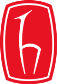 ATATÜRK İLKELERİ VE İNKILÂP TARİHİ ENSTİTÜSÜYüksek Lisans Tez Savunma Jürisi Atama TeklifiAdayın aşağıda belirtilen tarih ve yerde tez savunma sınavını yapmak üzere, isimleri verilen öğretim üyeleri ‘Tez Savunma Sınav Jürisi’ olarak önerilmektedir.Gereği için bilgilerinize arz ederim.                                                                                                                          (Danışman Adı Soyadı)      (İmzası) 1- ÖĞRENCİ BİLGİLERİ  2- TEZ BİLGİLERİ   3- TEZ SINAV JÜRİSİ   ASİL ÜYELER  YEDEK ÜYELER  Tez Savunma Sınavının Yapılacağı:  Tarih: ………………  Saat: …………   Yer: ………………………………………..………………   Eki: Tez İntihal Raporu.Adı Soyadı:Numarası:Anabilim Dalı:Atatürk İlkeleri ve İnkılâp Tarihi Programı:StatüsüYüksek LisansTez DanışmanıTez BaşlığıUnvanı, Adı, SoyadıKurumu – Bölümü1-2-3-Unvanı, Adı, SoyadıKurumu – Bölümü1-2-